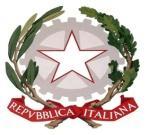 ISTITUTO DI ISTRUZIONE SUPERIORE STATALE“ ROSINA SALVO “- TRAPANISede: Via Marinella, 1 – 91100 TRAPANI – Tel 0923 22386 – Fax:0923 23505 -E-mail (PEC):tpis031005@pec.istruzione.it – E-mail (PEO):tpis031005@istruzione.itCodice meccanografico: TPIS031005 – C.F. 93072110815 - sito internet www.rosinasalvo.gov.itFunzione Strumentale Area 3Comunicazione n.17Trapani, 11/01/2019Agli alunni ed ai docenti delle classi 3L, 2L, 1A, 1B, 3M   Al Personale ATA	 Al DSGA	                                                          Al SitoAl R.E.OGGETTO: VISITA DIDATTICA MUSEO DELLE ILLUSIONI   Le seguenti classi effettueranno una visita didattica presso il “Museo delle Illusioni ottiche” di Trapani come da programma indicato in tabella.Al termine della prima ricreazione gli studenti,con il docente accompagnatore, si recheranno al museo, a conclusione della visita saranno considerati liberi da impegni scolastici.La durata del percorso fra le più celebri illusioni ottiche, che avrà inizio alle ore 11:00, sarà di  circa 2 ore.Seguirà nuova circolare con il calendario delle visite delle altre classi. Prof.ssa Enza Messina- F.S. Area 3Firma autografa sostituita a mezzo stampa, ai sensi dell’art.3 comma 2 D. Lgs.n.39/93CLASSEACCOMPAGNATORE DATA13LF. SCARPITTA14/0122LS. CUCCIARRE’15/0131AR. ALTESE16/0141BL. PASTORE 17/0153ME.  MESSINA18/01